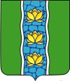 АДМИНИСТРАЦИЯ КУВШИНОВСКОГО РАЙОНАПОСТАНОВЛЕНИЕОб утверждении тарифа для муниципального унитарного предприятия Кувшиновского района «Авто-Транс» по подвозу учащихся, проживающих в сельской местности,  к месту обучения и обратноВ связи с полученными убытками муниципальным унитарным предприятием Кувшиновского района «Авто-Транс» от подвоза школьными автобусами учащихся, проживающих в сельской местности, к месту обучения и обратноПОСТАНОВЛЯЮ:1. Утвердить тариф по подвозу учащихся, проживающих в сельской местности, к месту обучения и обратно в размере 42 рубля 41 копейка.2. Данное постановление вступает в силу с момента подписания и распространяется на правоотношения, возникшие с 01.01.2021 года.3. Контроль за исполнением настоящего постановления возложить на руководителя МУ «Кувшиновский районный отдел образования» Н.В. Жукову.4. Настоящее постановление подлежит размещению на официальном сайте администрации Кувшиновского района в сети «Интернет».Глава Кувшиновского района				                А.С. Никифорова08.04.2021 г.№156г. Кувшиново